Book in a jar competitionWe are running a ‘Book in a jar’ competition to celebrate World Book Day.  Children are invited to think about a how a favourite book, could be represented in a simple jar.There are some examples below for you to have a look at.  Any clear jar can be used, a coffee jar, jam jar or other. You can put carefully chosen items to represent your book into your jar, selected quotes from your book, perhaps even clues about its characters or setting.Please make sure that any ‘Book in a jar’ competition entries are clearly labelled with the book that is being represented, your child’s full name and year group.All entries must be in school on the morning of Wednesday 1st March for judging.  Winners will be announced on World Book Day Thursday 2nd March and the jars will be available for viewing by the whole school as part of our World Book Day celebrations.The children are allowed to come to school dressed as their favourite book character on World Book Day. This is optional. Good luck!Mrs Forbes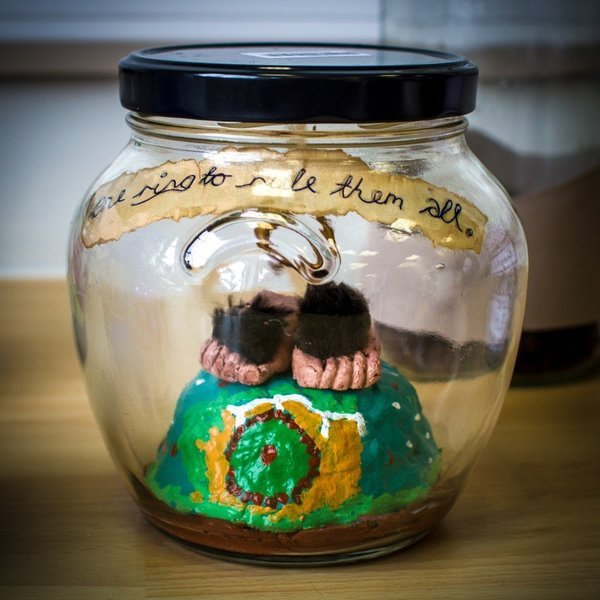 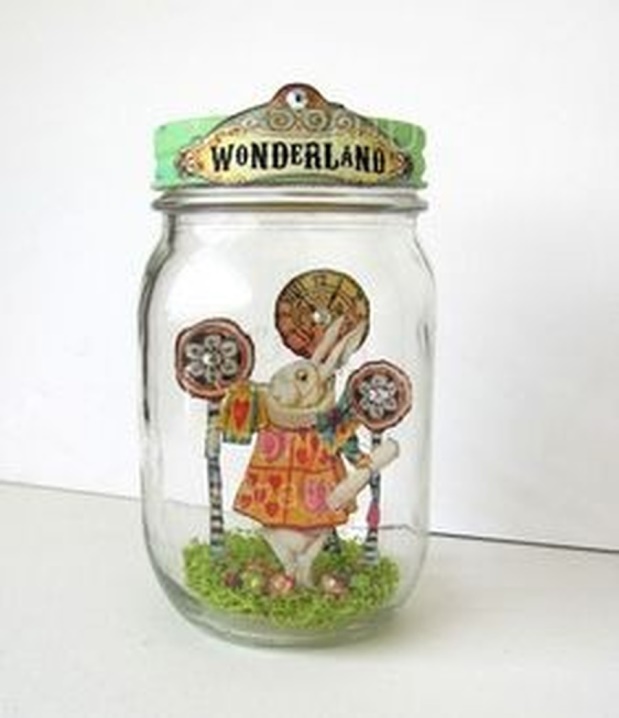 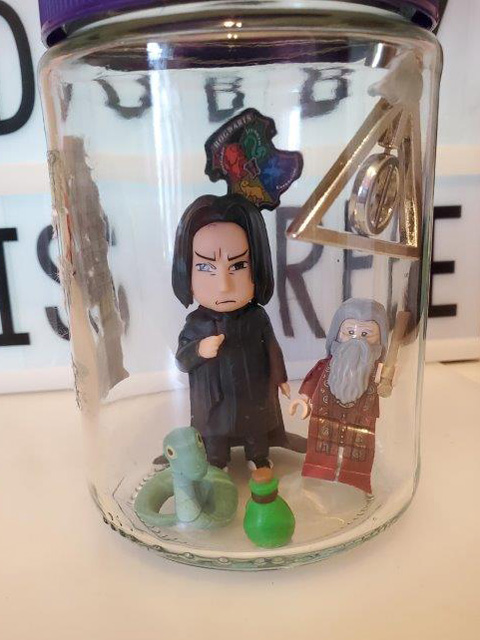 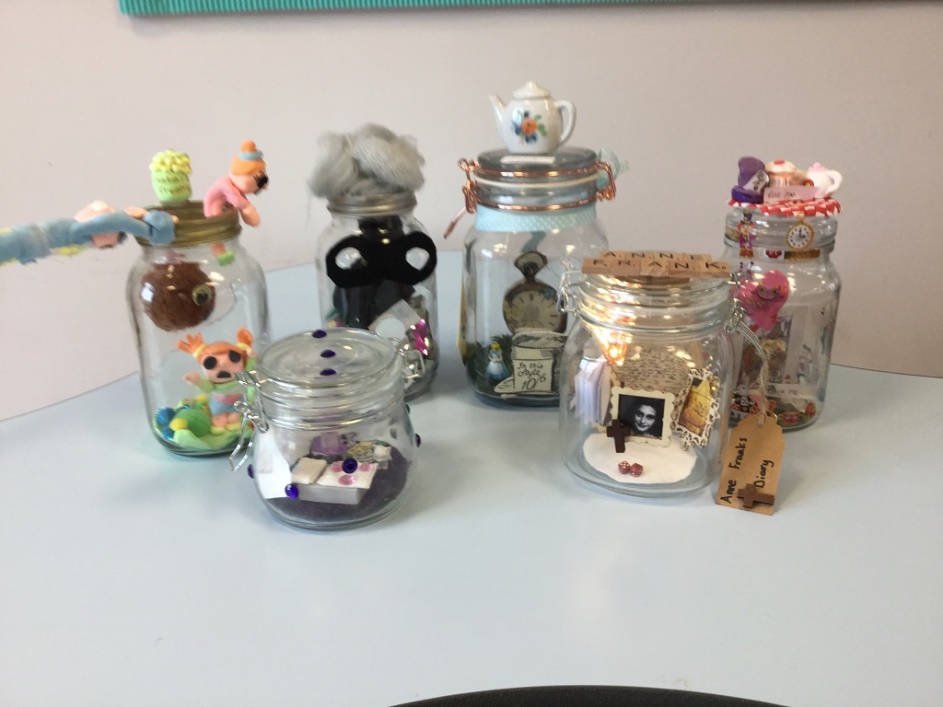 